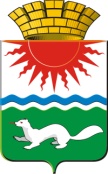 АДМИНИСТРАЦИЯ СОСЬВИНСКОГО  ГОРОДСКОГО  ОКРУГАП О С Т А Н О В Л Е Н И Еот  01.12.2015 № 1019	                                                           р. п. СосьваО внесении изменений в Устав Муниципального бюджетного общеобразовательного учреждения средней общеобразовательной школы                         № 1 п. Восточный, утвержденный постановлением администрации Сосьвинского городского округа от 26.11.2013 № 1061В соответствии с Федеральным законом РФ от 29.12.2012 № 273-ФЗ «Об образовании в РФ», руководствуясь статьями 30.1., 45 Устава Сосьвинского городского округа, администрация Сосьвинского городского округаПОСТАНОВЛЯЕТ:Внести изменения в Устав Муниципального бюджетного общеобразовательного учреждения средней общеобразовательной школы                             № 1 п. Восточный, утвержденный постановлением администрации Сосьвинского городского округа от 26.11.2013 № 1061 (прилагаются).  Директору Муниципального бюджетного общеобразовательного учреждения средней общеобразовательной школы № 1 п. Восточный                         (Хисамудинов А. Р.) зарегистрировать изменения в органе, осуществляющем государственную регистрацию юридических лиц.Настоящее постановление опубликовать в приложении к газете «Серовский рабочий»  «Муниципальный  вестник».Контроль исполнения настоящего постановления возложить 
на заместителя главы администрации Сосьвинского городского округа  по экономике и промышленности С. В. Спицину.Глава администрации                                                                                         Сосьвинского городского округа                                                                 Г. Н. Макаров                   							       УТВЕРЖДЕНО     постановлением администрации     Сосьвинского городского округа                                                                                      от 01.12.2015  № 1019 								      Глава                                                                                                                     администрации Сосьвинского                                                                                        городского округа                                                          			       ______________ Г. Н. Макаров Изменения в Устав Муниципального бюджетногообщеобразовательного учреждения средней общеобразовательной школы                                        № 1 п. ВосточныйВ пункте 1.10. главы 1. «Общие положения» слово «гербовую» исключить. В главе 4. «Организация образовательного процесса.»: в пункте 4.34. исключить абзац следующего содержания: «Лицам, сдавшим единый государственный экзамен, выдается свидетельство о результатах единого государственного экзамена.»;в пункте 4.38. слова «повторно не ранее чем через год» заменить на слова         «в сроки, определяемые порядком проведения государственной итоговой аттестации по соответствующим образовательным программам.»;в пункте 4.39. слова «золотой или серебряной медалью» заменить на слова «медалью «За особые успехи в учении».».В главе 9. «Локальные правовые акты Учреждения.»:в пункте 9.1. исключить предложения следующего содержания: «- Положение о семейной форме получения образования; - Положение о государственной итоговой аттестации выпускников 9, 11 классов; - Положение о формах и порядке проведения промежуточной аттестации учащихся;- Положение о самообразовании;»;2) пункт 9.1. дополнить предложениями следующего содержания:«- Положение о самоуправлении;- Положение о вручении медали «За особые заслуги в учении», похвальных грамот «За особые успехи в изучении отдельных предметов» и похвальных листов «За отличные успехи в учении»;- Положение о порядке и формах проведения государственной итоговой аттестации по образовательным программам основного общего образования;- Положение о порядке и формах проведения государственной итоговой аттестации по образовательным программам среднего общего образования;- Положение о промежуточной аттестации обучающихся;- Положение о формах получения образования в Учреждении.». 